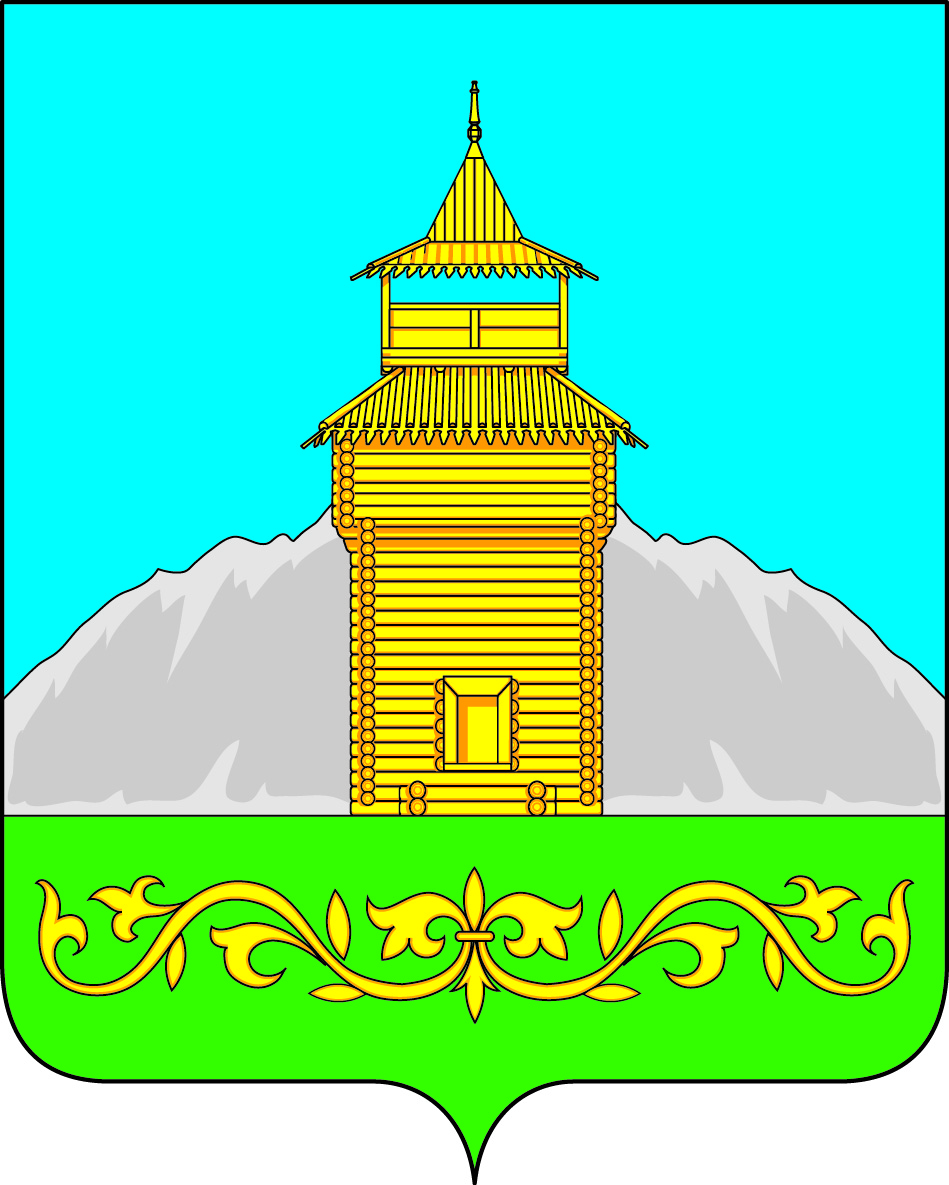 Российская ФедерацияРеспублика ХакасияТаштыпский районСовет депутатов  Таштыпского  сельсоветаР Е Ш Е Н И Е          12 сентября 2017 года           с. Таштып                              №  31О  прекращении  полномочий   главыТаштыпского сельсоветаА.А. Дьяченко     В соответствии п.2, ч.6 ст. Федерального Закона РФ от 06.10.2003г. № 131-ФЗ «Об общих принципах организации местного самоуправления в РФ».  Рассмотрев заявление главы  Таштыпского сельсовета  о прекращении полномочий на основании личного заявления, в связи избранием 10 сентября 2017 года главой  Таштыпского района, руководствуюсь  п.2, ч.1, ч.4, ст.34 Устава муниципального образования Таштыпский сельсовет, Совет депутатов Таштыпского сельсовета, Решил:1.Прекратить полномочия   главы Таштыпского сельсовета  Дьяченко А.А.2. Временно исполняющим  обязанности главы Таштыпского сельсовета назначить  заместителя главы Таштыпского сельсовета Шулбаева И.В.3. Контроль  за  исполнением настоящего решения возложить на комиссию по вопросам социальной политики, законности и правопорядка  (А.И. Салайдинова).4. Решение Совета депутатов Таштыпского сельсовета опубликовать на сайте Таштыпского сельсовета.5.  Настоящее  решение вступает в силу со дня его опубликования (обнародования).Депутат на постоянной основеСовета депутатов Таштыпского сельсовета                                    Борисовская Л.М.   